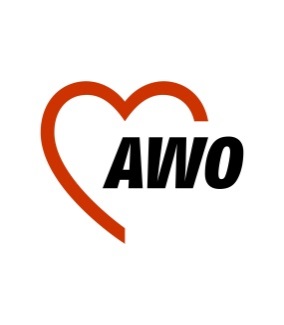 Seniorenzentrum MömlingenDanziger Str.863853 MömlingenTel.: 06022/ 709 321 -0Fax: 06022/ 709 321 - 45Personalien:(Pflegerelevante) Diagnosen:Angaben zu den aktuell ärztlich verordneten Medikamenten (incl. Injektionen z. B. s.c.,  i.m.) oder bitte den aktuellen Plan zu den Medikamenten/+ ärztlichen Verordnungen beifügen. Vielen DankF = Früh, M = Mittag, A = Abend, N = Nacht, Bed. = BedarfAngaben zu den ärztlichen Verordnungen:Bemerkungen des Arztes: (z.B. aktueller Gesundheitszustand) __________________________________________________________________________________________________________________________________________________________________________________________________________________________________________________________________________________________Ort/ Datum 	Stempel/ Unterschrift der Ärztin/ des ArztesVor- und Zunahme der Patientin/ des Patienten:Geburtsdatum:Krankenkasse:Versicherungsnummer:Anhaltspunkte für das Vorliegen einer ansteckenden Lungentuberkulose (§36 Abs. 4 IfGS): ja                      neinAnhaltspunkte für das Vorliegen anderer ansteckenden Krankheiten oder Kolonisation mit einem resistenten Erreger: ja                      neinwenn ja, welche: Medikamentenname + Angabe bzgl. DosierungEinnahmezeitpunktEinnahmezeitpunktEinnahmezeitpunktEinnahmezeitpunktEinnahmezeitpunktBesonderheiten z. B. Einnahme vor dem Essen, Angabe bzgl. Indikation, Angabe zur maximalen DosisMedikamentenname + Angabe bzgl. DosierungFMANBei Bed.Besonderheiten z. B. Einnahme vor dem Essen, Angabe bzgl. Indikation, Angabe zur maximalen DosisArt der Verordnung:Häufigkeit  bzgl. Durchführung: